Конспект непосредственно образовательной деятельности по ознакомлению с окружающим миром в первой младшей группе   На тему: «Мы сажаем лук» Подготовила: Щеголева Елена АнатольевнаЦель: Знакомить детей с процессом посадки лука. Формировать у детей навыки посадки лука, вызвать интерес к выращиванию растений.Задачи: 1.	Расширять представления детей об условиях необходимых для роста и развития растения (земля, вода, свет, солнце, тепло);1. Расширять знания о строении лука;2. Закрепить знания об овощах;3. Формировать у детей трудовые навыки и умения посадки луковиц (поместить в лунку, крепко нажать и присыпать землей, полить);4. Активизировать употребление слов, обозначающих особенности луковиц, их части, а также действия детей, связанные с посадкой.5. Привить любовь к труду.Инновационные технологии: экспериментальная и  информационно – коммуникационная деятельность.Словарь:корешок, росток, витамины, шелуха, луковица, перья.Оборудование:Слайды: весна, дети капают огород, зеленый лук; игрушка Чиполино, стаканчики на поддоне, лейка с водой, земля, лук, мешочек с игрушечными овощами, аудиозапись «Большой детский хор - Солнечная капель»Ход непосредственно образовательной деятельностиОрганизационный момент. Создание положительного эмоционального настроя.
- Какое сейчас время года?
Верно весна. Но на улице еще холодно. А хотите, чтобы нам стало теплее и светлее? Для этого нужно взяться за руки, улыбнуться и послушать хорошую песенку.
Вот с таким хорошим настроением мы и приступим к работе.(Большой детский хор - Солнечная капель)
Сюрпризный момент.(Дети сидят на стульчиках полукругом. Стук в дверь)В: Ребята, слышите, кто-то к нам в гости пришел! (Открывает дверь, заходит помощник воспитателя с игрушкой Чиполино)В: Кто же это, вы узнали?Д: Чиполино!В: Здравствуй, Чиполино! Что с тобой случилось, почему ты такой грустный?Ч: Здравствуйте, ребята! Когда я к вам шел, встретил своего друга и он подарил мне волшебный мешочек, но я никак не могу его открыть.В: Кажется, я знаю, как открыть этот волшебный мешочек, здесь есть подсказка (открытка с загадкой). Нужно отгадать загадку и мешочек откроется!Ребята, поможете Чиполино, отгадаете загадку?Д: ДАВ: Слушайте внимательно!Рыхлый снег на солнце тает,Ветерок в ветвях играет,Звонче птичьи голосаЗначит, к нам пришла ...Д: ВеснаВ: Молодцы, ребята, конечно это весна!А какое у нас сейчас время года? (ответы)Что происходит весной с природой (Ответы)(Воспитатель обращает внимание детей на слайд № 1 с изображением весны, дети рассматривают картину)В: Посмотрите, дети, весной природа оживает, греет солнышко, идет дождик, появляются первые листочки и цветочки, земля становится мягкой и люди начинают копать грядки и сажать огород. (показ слайда №2)Весна – волшебное время года! Ребята, мы же забыли про волшебный мешочек!Ч: Ребята, вы настоящие волшебники, помогли мне открыть мой мешочек! Давайте с ним поиграем?!Д/И «Волшебный мешочек» (овощи)(Дети, по очереди, достают из мешочка овощи, называют)Воспитатель: Скажите, как одним словом назвать – лук, морковь, картофель, капусту, огурец? (Овощи)А где растут овощи? (на грядках, огороде)В: Молодцы, ребята!(Чиполино все еще грустит)В: Ребята, посмотрите, Чиполино все еще грустит! Что случилось? Мы же открыли твой мешочек и поиграли в интересную игру!Ч: У вас здесь так хорошо, весело, я бы тоже хотел иметь столько друзей! Но я не могу у вас остаться, мне надо возвращаться домой, на грядку!В: Не переживай Чиполино, мы с ребятами и тут тебе поможем! Мы посадим огород, пройдет немного времени и у тебя появится много друзей! Согласны, ребята?!Д: ДА!В: Но сначала,  нам нужно немного размяться! Вставайте скорее и Чиполино с собой зовите!Физминутка:В: Молодцы, ребята, садитесь на стульчики.Воспитатель достаёт мешочек с луком.В: Посмотрите, у меня тоже есть мешочек и в нем тоже лежат овощи, а какие вы узнаете, если отгадаете еще одну загадку:Я вырос на грядке,Характер мой гадкий:Куда ни приду,Всех до слез доведу.Д: Лук!В: Молодцы, это лук! (достает из мешочка луковицу)Это луковица, какой  она формы? (отвечают),  какая она на ощупь - гладкая или колючая, (отвечают), покрыта луковица шелухой. (Показываю) это у луковки верхушка, с другой стороны-донце. А еще у лука есть корешки, это много тонких «ниточек».Лук  сажают корешками в землю. Своими корешками лук будет «пить» воду. Мы сегодня будем сажать лук в землю. Кто знает, что вырастет из лука? (росток)
(показ слайда № 3)Посмотрите ребята, какого цвета росток?Правильно зеленого.Росток – это длинные, зеленые перышки, похожие на травку. А для чего лук нужен? Какая от него польза? В луке очень много витаминов кто его ест, тот никогда не болеет.Давайте подойдем к столу, где каждый по очереди посадит свою луковицу в землю.Показ с объяснением:1. Нахожу   у луковицы донце с корешками. Сажаю ее в землю корешками.2. Надавливаю на луковицу, чтобы она крепко села в землю.3. Поливаю землю вокруг луковицы.4. Вытираю руки салфеткой.Поставим нашу «грядку» на подоконник, чтобы солнышко лучок  грело.Ведь всем растениям нужна вода и тепло.Ч: Ой, ребята, спасибо вам большое за помощь! А в благодарность я поиграю с вами в веселую игру!Дети стоят в кругу, держась за руки. В середине круга ребенок - "Лучок". Дети идут по кругу и говорят (или поют): Ах лучок, ох лучок,Тоненькие ножки, Мы тебя кормили, Мы тебя поили, На ноги поставили, Танцевать заставили. Танцуй, сколько хочешь, Выбирай, кого захочешь! "Лучок" танцует, а потом выбирает другого ребенка, который становится "Лучок". Игра повторяется.Чиполино прощается с ребятами и уходит.Итоги В: Кто сегодня был у нас в гостях? Что принес с собой? Что мы делали?Какая польза от лука? Теперь мы каждый день будем наблюдать, как растет наш лук. Как мы будем ухаживать за луком? Приложение:Слайд №1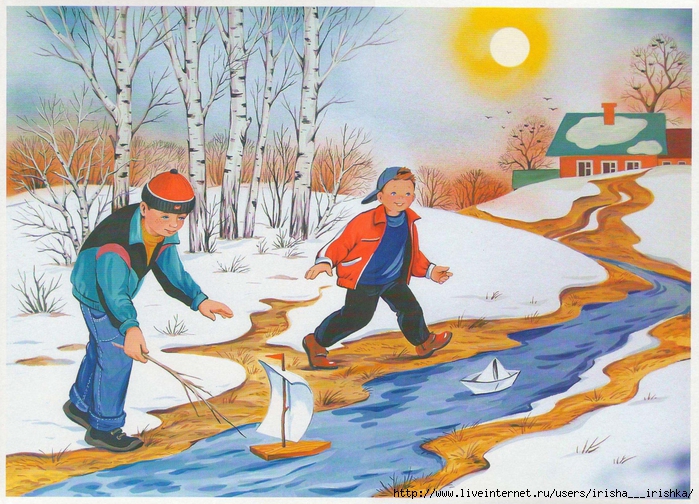 Слайд №2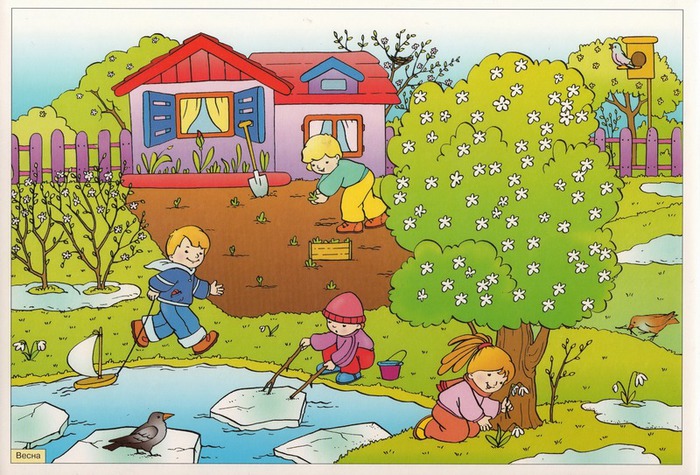 Слайд №3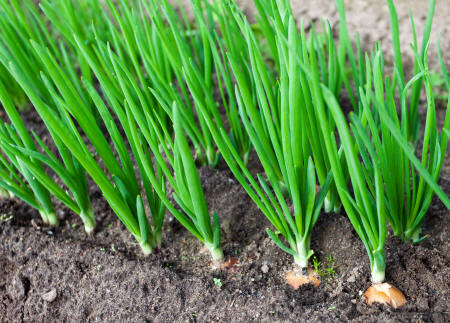 Мы сажаем лук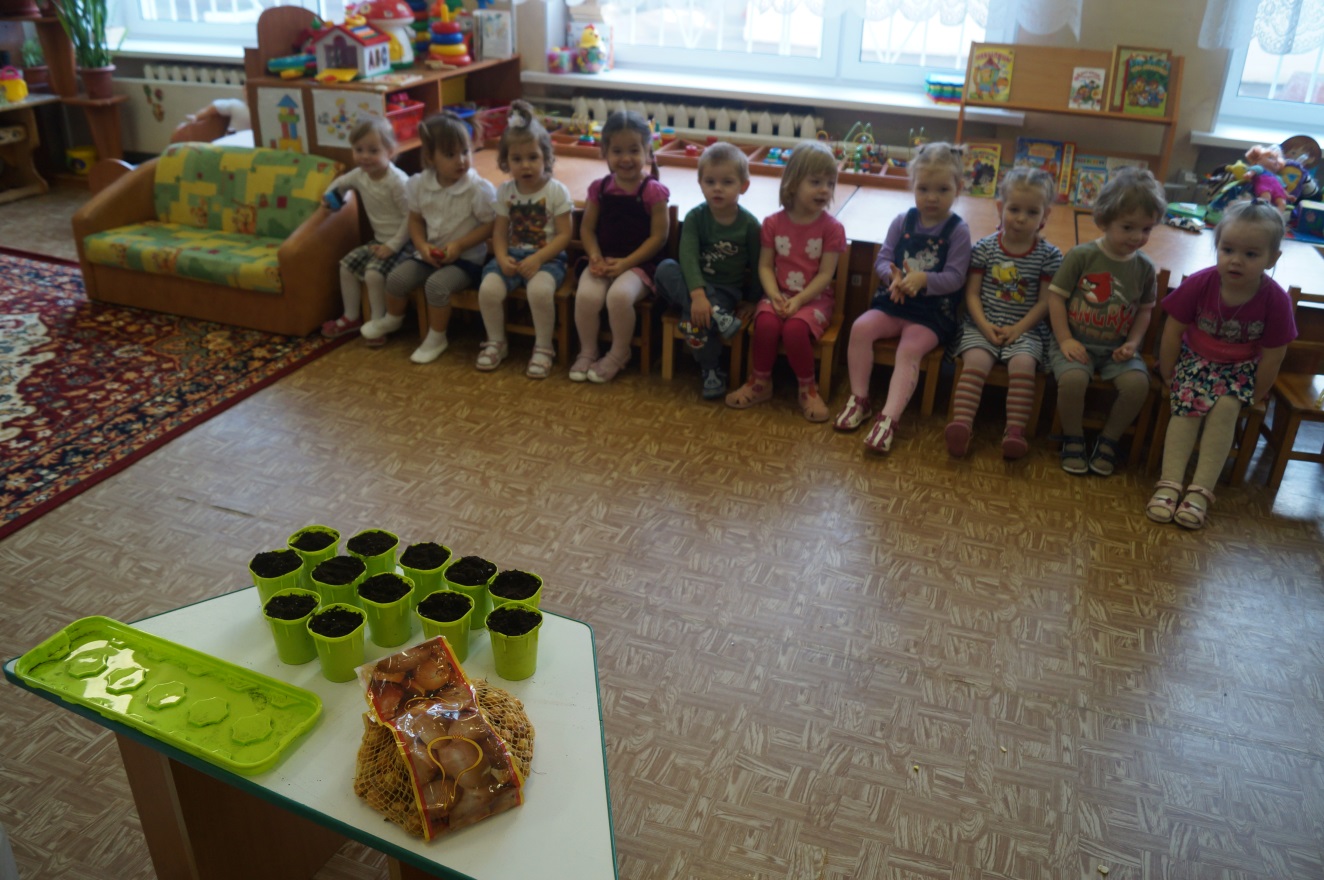 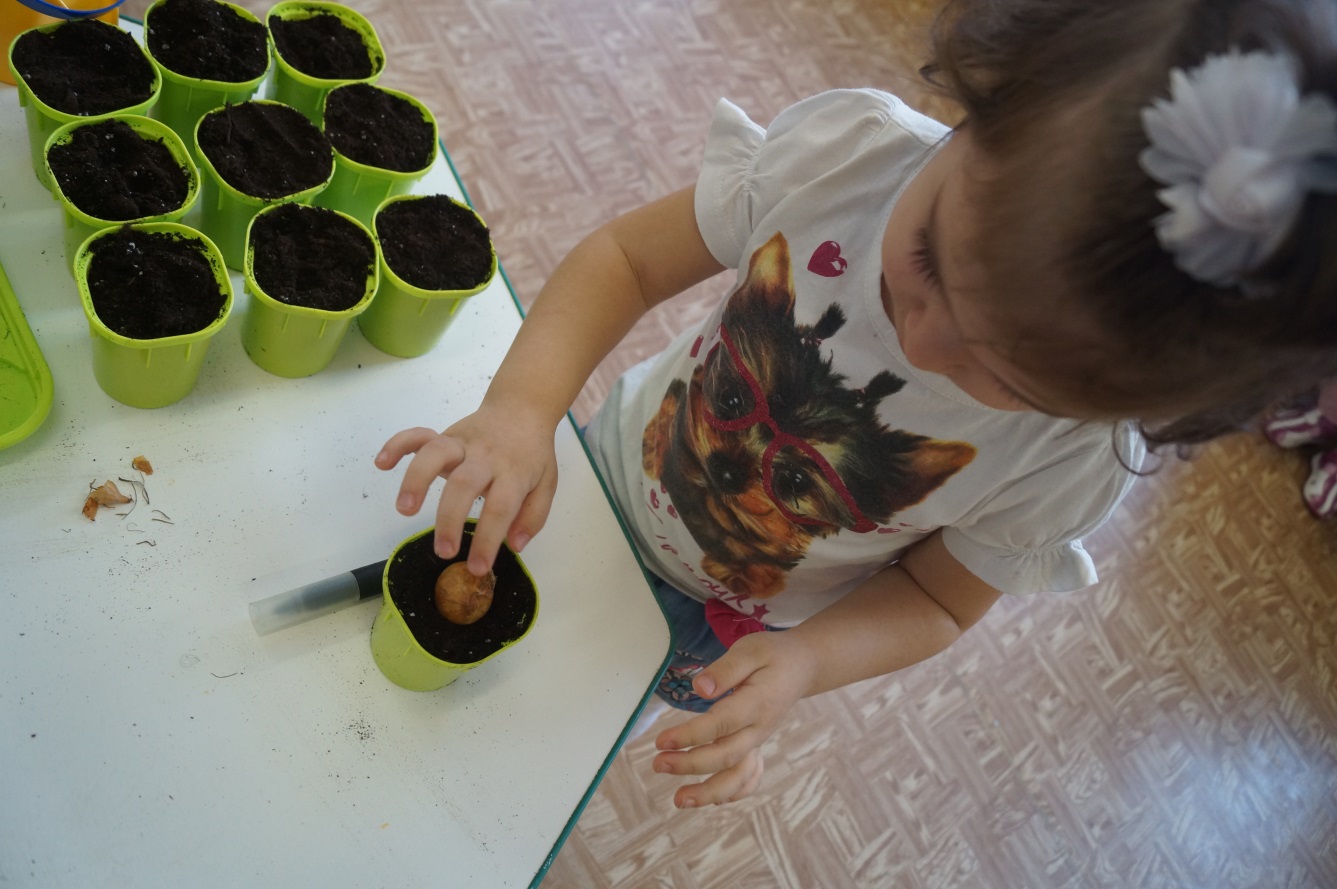 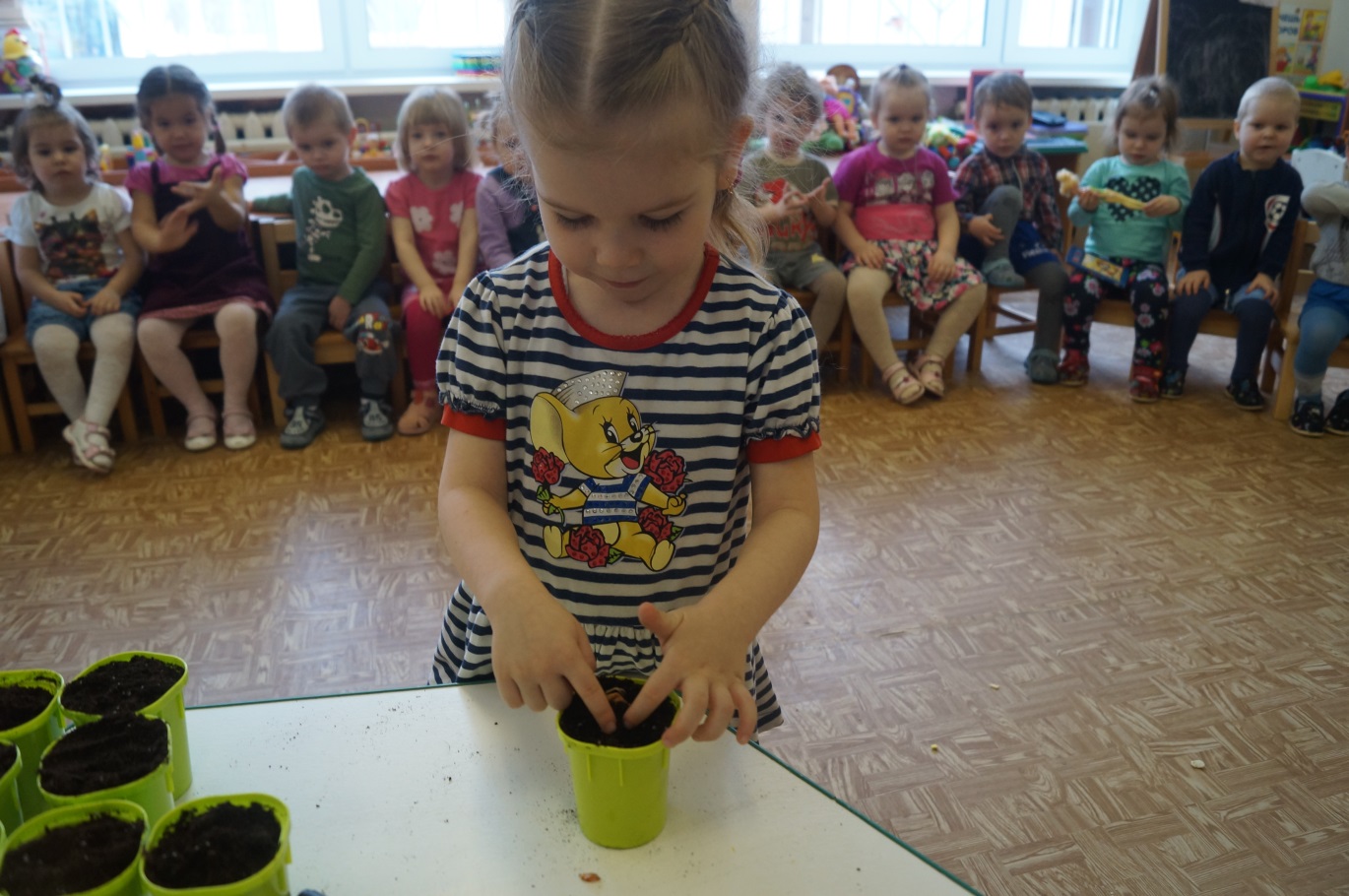 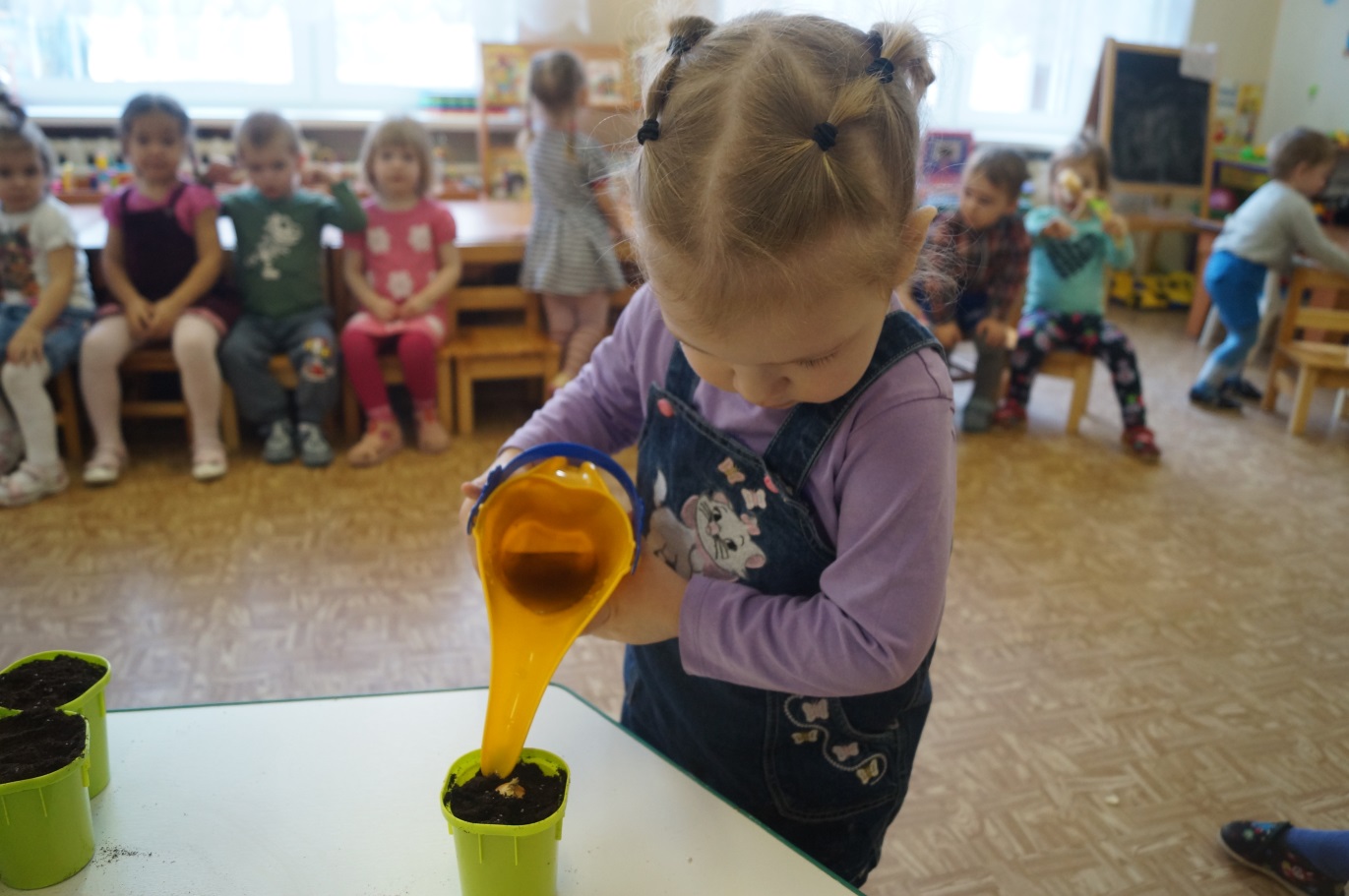 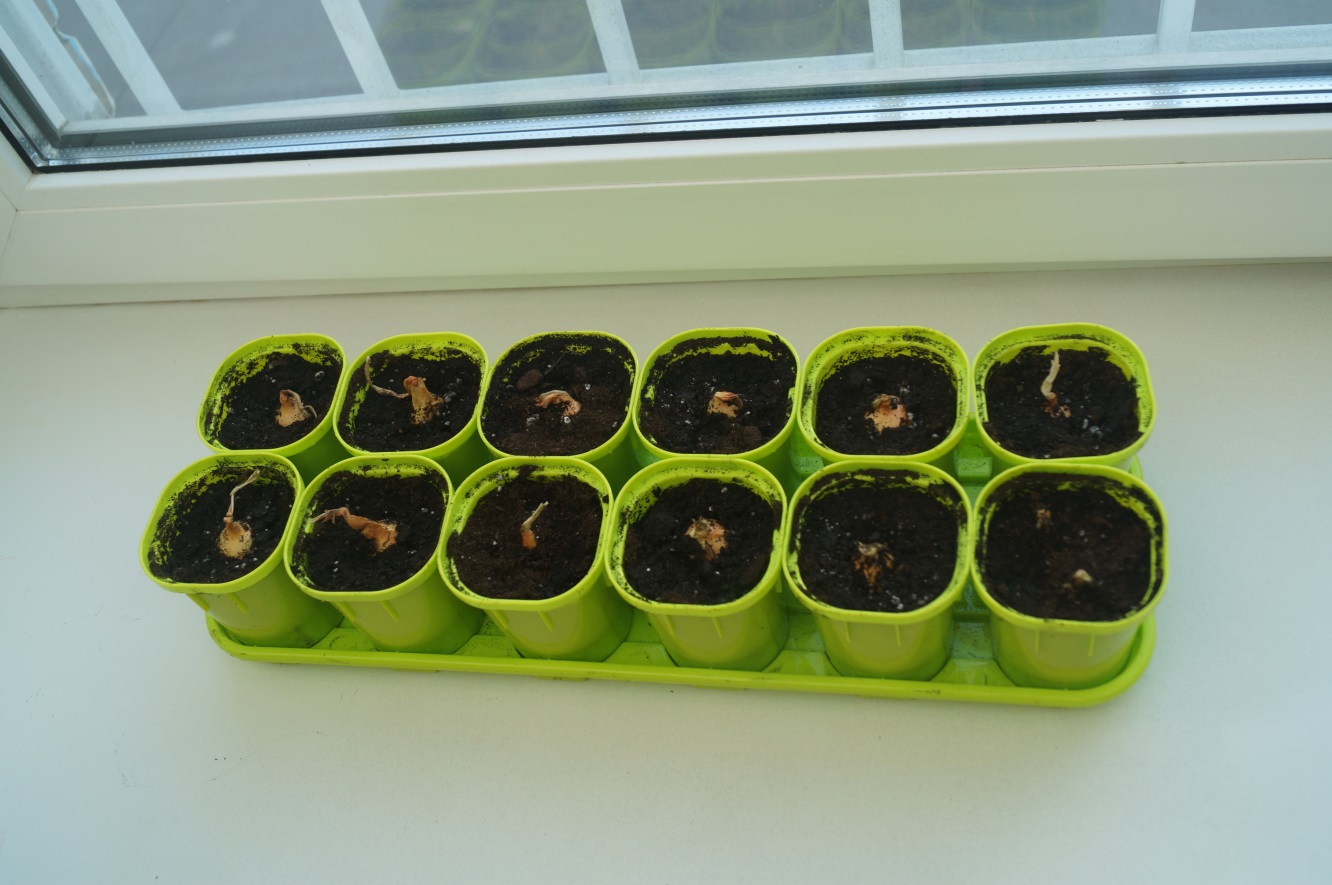 Прошла неделя!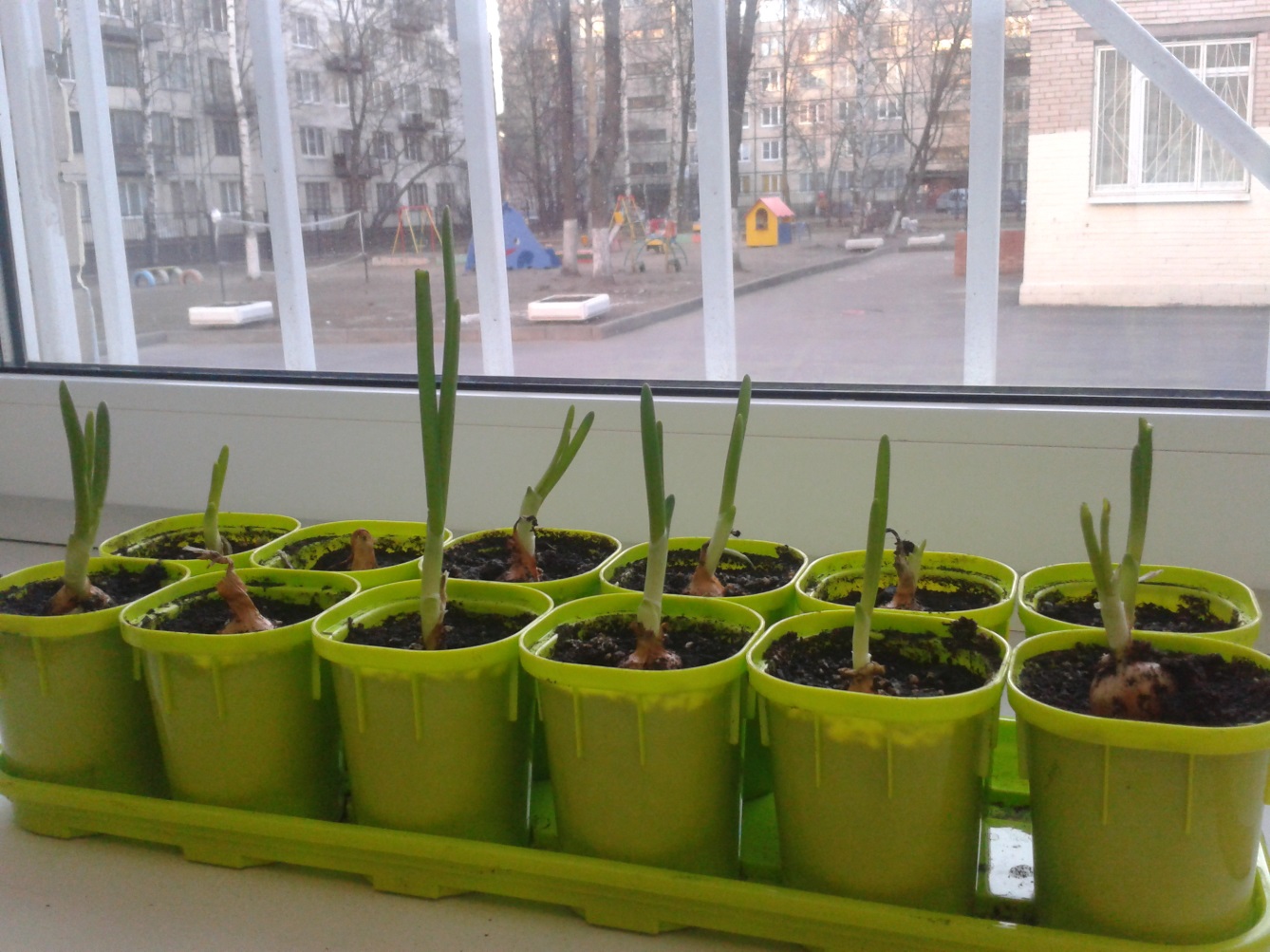 Спустя две недели!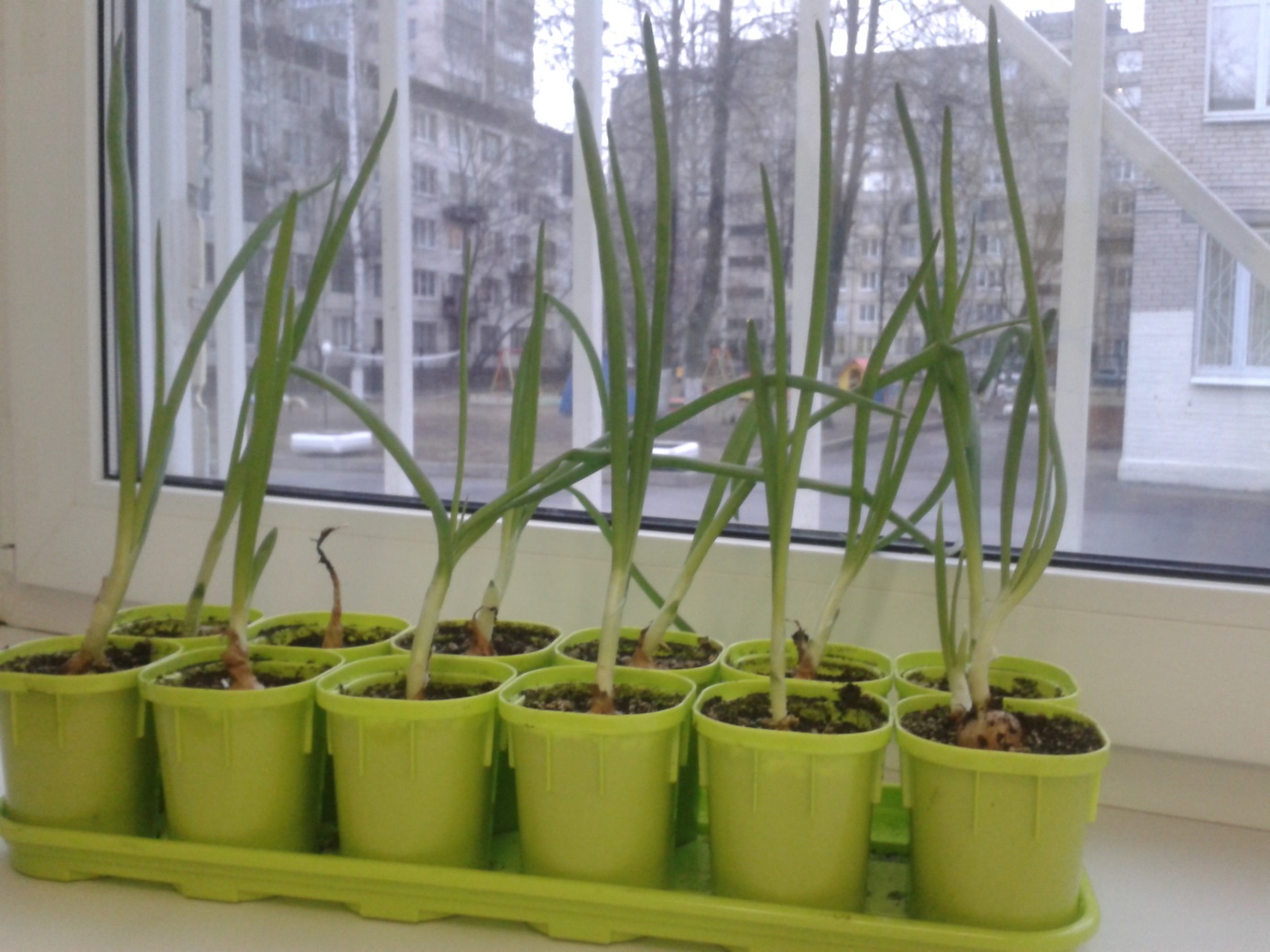 В огород пойдем,Урожай соберем.Идут по кругу, взявшись за руки.Мы морковки натаскаем«Таскают»: выполняют наклоны с имитирующими движениями рук.И картошки накопаем.«Копают»: выполняют движения руками, имитирующие работу с лопатой.Срежем мы кочан капусты,«Срезают»: одной рукой держат воображаемый кочан, а другой, с воображаемым ножом, подсекают снизу кочан.Круглый, сочный,очень вкусный.Рисуют в воздухе круг три раза.Щавеля нарвем немножко«Рвут»: приседают и выполняют имитирующие хватательные движения обеими рукамиИ вернемся по дорожке.Идут по кругу, взявшись за руки.